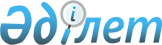 О внесении изменений в решение маслихата от 7 декабря 2012 года № 101 "Об областном бюджете Костанайской области на 2013-2015 годы"
					
			Утративший силу
			
			
		
					Решение маслихата Костанайской области от 25 сентября 2013 года № 191. Зарегистрировано Департаментом юстиции Костанайской области 30 сентября 2013 года № 4226. Утратило силу в связи с истечением срока действия (письмо Костанайского областного маслихата от 22 января 2014 года № 21)

      Сноска. Утратило силу в связи с истечением срока действия (письмо Костанайского областного маслихата от 22.01.2014 № 21).      В соответствии со статьей 106 Бюджетного кодекса Республики Казахстан от 4 декабря 2008 года Костанайский областной маслихат РЕШИЛ:



      1. Внести в решение маслихата от 7 декабря 2012 года № 101 "Об областном бюджете Костанайской области на 2013-2015 годы" (зарегистрировано в Реестре государственной регистрации нормативных правовых актов № 3930, опубликовано 22 декабря 2012 года в газете "Костанайские новости") следующие изменения:



      пункт 1 указанного решения изложить в новой редакции:

      "1. Утвердить бюджет Костанайской области на 2013-2015 годы согласно приложениям 1, 2 и 3 соответственно, в том числе на 2013 год, в следующих объемах:

      1) доходы – 107191539,5 тысячи тенге, в том числе по:

      налоговым поступлениям – 5187996,6 тысяч тенге;

      неналоговым поступлениям – 954999,5 тысячи тенге;

      поступления от продажи основного капитала – 9255,3 тысячи тенге;

      поступлениям трансфертов – 101039288,1 тысячи тенге;

      2) затраты – 107333549,7 тысячи тенге;

      3) чистое бюджетное кредитование – 1861390,3 тысяч тенге, в том числе:

      бюджетные кредиты – 2401581,0 тысяча тенге;

      погашение бюджетных кредитов – 540190,7 тысячи тенге;

      4) сальдо по операциям с финансовыми активами – 211256,8 тысячи тенге, в том числе:

      приобретение финансовых активов – 212015,0 тысячи тенге;

      5) дефицит (профицит) бюджета – -2214657,3 тысячи тенге;

      6) финансирование дефицита (использование профицита) бюджета – 2214657,3 тысячи тенге.";



      пункт 11 указанного решения изложить в новой редакции:

      "11. Утвердить резерв местного исполнительного органа Костанайской области на 2013 год в сумме 101949,3 тысяч тенге.";



      приложение 1 к указанному решению изложить в новой редакции согласно приложению к настоящему решению.



      2. Настоящее решение вводится в действие с 1 января 2013 года.      Председатель сессии                        А. Жалгасов      Секретарь Костанайского

      областного маслихата                       С. Ещанов      СОГЛАСОВАНО:      Руководитель государственного

      учреждения "Управление экономики

      и бюджетного планирования

      акимата Костанайской области"

      ___________________ Г. Кисленкова

Приложение          

к решению маслихата     

от 25 сентября 2013 года  

№ 191            Приложение 1        

к решению маслихата    

от 7 декабря 2013 года  

№ 101            Областной бюджет Костанайской области на 2013 год
					© 2012. РГП на ПХВ «Институт законодательства и правовой информации Республики Казахстан» Министерства юстиции Республики Казахстан
				КатегорияКатегорияКатегорияКатегорияКатегорияСумма,

тысяч тенгеКлассКлассКлассКлассСумма,

тысяч тенгеПодклассПодклассПодклассСумма,

тысяч тенгеНаименованиеСумма,

тысяч тенгеI. Доходы107191539,51Налоговые поступления5187996,605Внутренние налоги на товары, работы

и услуги5187996,63Поступления за использование

природных и других ресурсов5187781,84Сборы за ведение предпринимательской

и профессиональной деятельности214,82Неналоговые поступления954999,501Доходы от государственной

собственности85559,11Поступления части чистого дохода

государственных предприятий30177,73Дивиденды на государственные пакеты

акций, находящиеся в государственной

собственности16026,04Доходы на доли участия в юридических

лицах, находящиеся в государственной

собственности3709,95Доходы от аренды имущества,

находящегося в государственной

собственности28252,86Вознаграждения за размещение

бюджетных средств на банковских

счетах1895,87Вознаграждения по кредитам, выданным

из государственного бюджета5496,902Поступления от реализации товаров

(работ, услуг) государственными

учреждениями, финансируемыми

из государственного бюджета3358,51Поступления от реализации товаров

(работ, услуг) государственными

учреждениями, финансируемыми

из государственного бюджета3358,503Поступления денег от проведения

государственных закупок, организуемых

государственными учреждениями,

финансируемыми из государственного

бюджета39,61Поступления денег от проведения

государственных закупок, организуемых

государственными учреждениями,

финансируемыми из государственного

бюджета39,604Штрафы, пени, санкции, взыскания,

налагаемые государственными

учреждениями, финансируемыми из

государственного бюджета, а также

содержащимися и финансируемыми

из бюджета (сметы расходов)

Национального Банка Республики

Казахстан684456,31Штрафы, пени, санкции, взыскания,

налагаемые государственными

учреждениями, финансируемыми

из государственного бюджета, а также

содержащимися и финансируемыми

из бюджета (сметы расходов)

Национального Банка Республики

Казахстан, за исключением поступлений

от организаций нефтяного сектора684456,306Прочие неналоговые поступления181586,01Прочие неналоговые поступления181586,03Поступления от продажи основного

капитала9255,301Продажа государственного имущества,

закрепленного за государственными

учреждениями9255,31Продажа государственного имущества,

закрепленного за государственными

учреждениями9255,34Поступления трансфертов101039288,101Трансферты из нижестоящих органов

государственного управления9446087,12Трансферты из районных (городских)

бюджетов9446087,102Трансферты из вышестоящих органов

государственного управления91593201,01Трансферты из республиканского

бюджета91593201,0Функциональная группаФункциональная группаФункциональная группаФункциональная группаФункциональная группаСумма,

тысяч тенгеФункциональная подгруппаФункциональная подгруппаФункциональная подгруппаФункциональная подгруппаСумма,

тысяч тенгеАдминистратор бюджетных программАдминистратор бюджетных программАдминистратор бюджетных программСумма,

тысяч тенгеПрограммаПрограммаСумма,

тысяч тенгеНаименованиеСумма,

тысяч тенгеII. Затраты107333549,01Государственные услуги общего

характера1283291,71Представительные, исполнительные

и другие органы, выполняющие общие

функции государственного управления658440,2110Аппарат маслихата области43597,4001Услуги по обеспечению деятельности

маслихата области43597,4120Аппарат акима области470022,8001Услуги по обеспечению деятельности

акима области416420,0004Капитальные расходы государственного

органа5562,8009Обеспечение и проведение выборов

акимов городов районного значения,

сел, поселков, сельских округов48040,0282Ревизионная комиссия области144820,0001Услуги по обеспечению деятельности

ревизионной комиссии области143606,0003Капитальные расходы государственного

органа1214,02Финансовая деятельность496233,5257Управление финансов области496233,5001Услуги по реализации государственной

политики в области исполнения

местного бюджета и управления

коммунальной собственностью133375,5009Приватизация, управление

коммунальным имуществом,

постприватизационная деятельность

и регулирование споров, связанных

с этим4006,0010Учет, хранение, оценка и реализация

имущества, поступившего

в коммунальную собственность1401,0013Капитальные расходы государственного

органа1293,0113Целевые текущие трансферты

из местных бюджетов356158,05Планирование и статистическая

деятельность128618,0258Управление экономики и бюджетного

планирования области128618,0001Услуги по реализации государственной

политики в области формирования

и развития экономической политики,

системы государственного

планирования и управления области124295,0005Капитальные расходы государственного

органа4323,002Оборона83803,001Военные нужды30854,0120Аппарат акима области13683,9010Мероприятия в рамках исполнения

всеобщей воинской обязанности10432,0011Подготовка территориальной обороны

и территориальная оборона областного

масштаба3251,9250Управление по мобилизационной

подготовке, гражданской обороне,

организации предупреждения

и ликвидации аварий и стихийных

бедствий области17170,1003Мероприятия в рамках исполнения

всеобщей воинской обязанности9657,0007Подготовка территориальной обороны

и территориальная оборона областного

масштаба7513,102Организация работы по чрезвычайным

ситуациям52949,0250Управление по мобилизационной

подготовке, гражданской обороне,

организации предупреждения

и ликвидации аварий и стихийных

бедствий области52949,0001Услуги по реализации государственной

политики на местном уровне в области

мобилизационной подготовки,

гражданской обороны, организации

предупреждения и ликвидации аварий

и стихийных бедствий27471,0004Мероприятия гражданской обороны

областного масштаба12789,0006Предупреждение и ликвидация

чрезвычайных ситуаций областного

масштаба12189,0009Капитальные расходы государственного

органа500,003Общественный порядок, безопасность,

правовая, судебная,

уголовно-исполнительная деятельность6174975,01Правоохранительная деятельность6174975,0252Исполнительный орган внутренних дел,

финансируемый из областного бюджета6174975,0001Услуги по реализации государственной

политики в области обеспечения

охраны общественного порядка

и безопасности на территории области5506946,0003Поощрение граждан, участвующих

в охране общественного порядка3782,0006Капитальные расходы государственного

органа516369,0008Обеспечение безопасности дорожного

движения2780,0013Услуги по размещению лиц, не имеющих

определенного места жительства

и документов56250,0014Организация содержания лиц,

арестованных в административном

порядке51772,0015Организация содержания служебных

животных37076,004Образование12499842,001Дошкольное воспитание и обучение1624040,0261Управление образования области1624040,0027Целевые текущие трансферты бюджетам

районов (городов областного

значения) на реализацию

государственного образовательного

заказа в дошкольных организациях

образования1201643,0045Целевые текущие трансферты бюджетам

районов (городов областного

значения) на увеличение размера

доплаты за квалификационную

категорию учителям школ

и воспитателям дошкольных

организаций образования422397,002Начальное, основное среднее и общее

среднее образование2777472,0260Управление туризма, физической

культуры и спорта области1280,0006Дополнительное образование для детей

и юношества по спорту1280,0261Управление образования области1764915,0003Общеобразовательное обучение по

специальным образовательным учебным

программам1004260,0006Общеобразовательное обучение

одаренных детей в специализированных

организациях образования410961,0048Целевые текущие трансферты бюджетам

районов (городов областного

значения) на оснащение учебным

оборудованием кабинетов физики,

химии, биологии в государственных

учреждениях основного среднего

и общего среднего образования163880,0061Целевые текущие трансферты бюджетам

районов (городов областного

значения) на повышение оплаты труда

учителям, прошедшим повышение

квалификации по трехуровневой

системе185814,0285Управление физической культуры

и спорта области1011277,0006Дополнительное образование для детей

и юношества по спорту1011277,04Техническое и профессиональное,

послесреднее образование5016915,0253Управление здравоохранения области189118,0043Подготовка специалистов

в организациях технического

и профессионального, послесреднего

образования189118,0261Управление образования области4827797,0024Подготовка специалистов

в организациях технического

и профессионального образования4601184,0025Подготовка специалистов

в организациях послесреднего

образования226613,005Переподготовка и повышение

квалификации специалистов97205,0252Исполнительный орган внутренних дел,

финансируемый из областного бюджета89223,0007Повышение квалификации

и переподготовка кадров89223,0253Управление здравоохранения области7982,0003Повышение квалификации

и переподготовка кадров7982,09Прочие услуги в области образования2984210,0261Управление образования области1995944,0001Услуги по реализации государственной

политики на местном уровне в области

образования93735,0004Информатизация системы образования

в областных государственных

учреждениях образования21189,0005Приобретение и доставка учебников,

учебно-методических комплексов для

областных государственных учреждений

образования21867,0007Проведение школьных олимпиад,

внешкольных мероприятий и конкурсов

областного масштаба238207,0011Обследование психического здоровья

детей и подростков и оказание

психолого-медико-педагогической

консультативной помощи населению129860,0013Капитальные расходы государственного

органа1970,0029Методическая работа39029,0033Целевые текущие трансферты бюджетам

районов (городов областного

значения) на ежемесячную выплату

денежных средств опекунам

(попечителям) на содержание

ребенка-сироты (детей-сирот)

и ребенка (детей), оставшегося

без попечения родителей319726,0042Целевые текущие трансферты бюджетам

районов (городов областного

значения) на обеспечение

оборудованием, программным

обеспечением детей-инвалидов,

обучающихся на дому12765,0067Капитальные расходы подведомственных

государственных учреждений

и организаций992829,0113Целевые текущие трансферты

из местных бюджетов124767,0271Управление строительства области977651,0007Целевые трансферты на развитие

бюджетам районов (городов областного

значения) на строительство

и реконструкцию объектов образования977651,0276Управление по защите прав детей

области10615,0001Услуги по реализации государственной

политики в области защиты прав детей

на местном уровне10615,005Здравоохранение22328736,002Охрана здоровья населения1090351,0253Управление здравоохранения области1090351,0005Производство крови, ее компонентов

и препаратов для местных организаций

здравоохранения717637,0006Услуги по охране материнства

и детства259459,0007Пропаганда здорового образа жизни113255,03Специализированная медицинская

помощь14632141,0253Управление здравоохранения области14632141,0009Оказание медицинской помощи лицам,

страдающим туберкулезом,

инфекционными заболеваниями,

психическими расстройствами и

расстройствами поведения, в том

числе связанные с употреблением

психоактивных веществ3842178,0019Обеспечение больных туберкулезом

противотуберкулезными препаратами317750,0020Обеспечение больных диабетом

противодиабетическими препаратами385853,0021Обеспечение онкогематологических

больных химиопрепаратами182495,0022Обеспечение лекарственными

средствами больных с хронической

почечной недостаточностью,

аутоиммунными, орфанными

заболеваниями, иммунодефицитными

состояниями, а также больных после

трансплантации почек201541,0026Обеспечение факторами свертывания

крови больных гемофилией325009,0027Централизованный закуп вакцин

и других медицинских

иммунобиологических препаратов

для проведения иммунопрофилактики

населения787690,0036Обеспечение тромболитическими

препаратами больных с острым

инфарктом миокарда44632,0046Оказание медицинской помощи

онкологическим больным в рамках

гарантированного объема бесплатной

медицинской помощи1948399,0048Оказание медицинской помощи

населению в рамках гарантированного

объема бесплатной медицинской помощи

субъектами здравоохранения районного

значения и села6596594,004Поликлиники4119880,0253Управление здравоохранения области4119880,0010Оказание амбулаторно-поликлинической

помощи населению за исключением

медицинской помощи, оказываемой

из средств республиканского бюджета,

в медицинских организациях,

за исключением субъектов здравоохранения районного значения

и села3410072,0014Обеспечение лекарственными

средствами и специализированными

продуктами детского и лечебного

питания отдельных категорий

населения на амбулаторном уровне443765,0045Обеспечение лекарственными

средствами на льготных условиях

отдельных категорий граждан на

амбулаторном уровне лечения266043,05Другие виды медицинской помощи680214,0253Управление здравоохранения области680214,0011Оказание скорой медицинской помощи

и санитарная авиация, за исключением

оказываемой за счет средств

республиканского бюджета и

субъектами здравоохранения районного

значения и села626222,0029Областные базы спецмедснабжения53992,009Прочие услуги в области

здравоохранения1806150,0253Управление здравоохранения области1456578,0001Услуги по реализации государственной

политики на местном уровне в области

здравоохранения118154,0008Реализация мероприятий

по профилактике и борьбе со СПИД

в Республике Казахстан196871,0013Проведение патологоанатомического

вскрытия93012,0016Обеспечение граждан бесплатным

или льготным проездом за пределы

населенного пункта на лечение11148,0018Информационно-аналитические услуги

в области здравоохранения23113,0030Капитальные расходы государственных

органов здравоохранения14140,0033Капитальные расходы медицинских

организаций здравоохранения1000140,0271Управление строительства области349572,0083Строительство врачебных амбулаторий

и фельдшерского акушерских пунктов,

расположенных в сельских населенных

пунктах в рамках Дорожной карты

занятости 2020349572,006Социальная помощь и социальное

обеспечение3222789,01Социальное обеспечение2529581,2256Управление координации занятости

и социальных программ области1618086,2002Предоставление специальных

социальных услуг для престарелых

и инвалидов в медико-социальных

учреждениях (организациях) общего

типа540188,2013Предоставление специальных

социальных услуг для инвалидов с

психоневрологическими заболеваниями,

в психоневрологических

медико-социальных учреждениях

(организациях)705327,0014Предоставление специальных

социальных услуг для престарелых,

инвалидов, в том числе

детей-инвалидов, в реабилитационных

центрах123790,0015Предоставление специальных

социальных услуг для детей-инвалидов

с психоневрологическими патологиями

в детских психоневрологических

медико-социальных учреждениях

(организациях)248781,0261Управление образования области845599,0015Социальное обеспечение сирот, детей,

оставшихся без попечения родителей813827,0037Социальная реабилитация31772,0271Управление строительства области65896,0039Строительство и реконструкция

объектов социального обеспечения65896,02Социальная помощь263326,0256Управление координации занятости

и социальных программ области263326,0003Социальная поддержка инвалидов263326,069Прочие услуги в области социальной

помощи и социального обеспечения429881,8256Управление координации занятости

и социальных программ области429881,8001Услуги по реализации государственной

политики на местном уровне в области

обеспечения занятости и реализации

социальных программ для населения122208,0007Капитальные расходы государственного

органа738,0017Целевые текущие трансферты бюджетам

районов (городов областного

значения) на введение стандартов

специальных социальных услуг25357,0018Размещение государственного

социального заказа

в неправительственном секторе10723,0026Целевые текущие трансферты бюджетам

районов (городов областного

значения) на развитие сети отделений

дневного пребывания

в медико-социальных учреждениях35725,0067Капитальные расходы подведомственных

государственных учреждений

и организаций210130,8113Целевые текущие трансферты

из местных бюджетов25000,007Жилищно-коммунальное хозяйство11620685,21Жилищное хозяйство2930999,0253Управление здравоохранения области29164,0047Ремонт объектов в рамках развития

городов и сельских населенных

пунктов по Дорожной карте занятости

202029164,0261Управление образования области76693,0062Целевые текущие трансферты бюджетам

районов (городов областного

значения) на развитие городов и

сельских населенных пунктов в рамках

Дорожной карты занятости 202076693,0268Управление пассажирского транспорта

и автомобильных дорог области25499,0021Целевые текущие трансферты бюджетам

районов (городов областного

значения) на развитие городов и

сельских населенных пунктов в рамках

Дорожной карты занятости 202025499,0271Управление строительства области2799643,0014Целевые трансферты на развитие

бюджетам районов (городов областного

значения) на проектирование,

строительство и (или) приобретение

жилья коммунального жилищного фонда1170000,0027Целевые трансферты на развитие

бюджетам районов (городов областного

значения) на проектирование,

развитие, обустройство и (или)

приобретение

инженерно-коммуникационной

инфраструктуры1618009,0073Целевые трансферты на развитие

бюджетам районов (городов областного

значения) на развитие сельских

населенных пунктов в рамках Дорожной

карты занятости 202011634,02Коммунальное хозяйство8689686,2271Управление строительства области4448795,0013Целевые трансферты на развитие

бюджетам районов (городов областного

значения) на развитие коммунального

хозяйства458156,0058Целевые трансферты на развитие

бюджетам районов (городов областного

значения) на развитие системы

водоснабжения в сельских населенных

пунктах3990639,0279Управление энергетики

и жилищно-коммунального хозяйства

области4240891,2001Услуги по реализации государственной

политики на местном уровне в области

энергетики и жилищно-коммунального

хозяйства60147,0004Газификация населенных пунктов339535,4005Капитальные расходы государственного

органа2100,0010Целевые трансферты на развитие

бюджетам районов (городов областного

значения) на развитие системы

водоснабжения и водоотведения1635763,0014Целевые трансферты на развитие

бюджетам районов (городов областного

значения) на развитие коммунального

хозяйства1861587,0038Развитие коммунального хозяйства76192,0113Целевые текущие трансферты

из местных бюджетов265566,808Культура, спорт, туризм

и информационное пространство3761358,1100Деятельность в области культуры995624,4262Управление культуры области995624,4001Услуги по реализации государственной

политики на местном уровне в области

культуры51775,0003Поддержка культурно-досуговой работы98423,0005Обеспечение сохранности

историко-культурного наследия

и доступа к ним189572,0007Поддержка театрального

и музыкального искусства571222,0011Капитальные расходы государственного

органа85,0032Капитальные расходы подведомственных

государственных учреждений

и организаций6074,4113Целевые текущие трансферты

из местных бюджетов78473,02Спорт1830816,9271Управление строительства области237457,9017Развитие объектов спорта и туризма79457,9034Целевые трансферты на развитие

бюджетам районов (городов областного

значения) на развитие объектов

спорта158000,0285Управление физической культуры

и спорта области1593359,0001Услуги по реализации государственной

политики на местном уровне в сфере

физической культуры и спорта42249,0002Проведение спортивных соревнований

на областном уровне47862,0003Подготовка и участие членов

областных сборных команд

по различным видам спорта

на республиканских и международных

спортивных соревнованиях1436028,1005Капитальные расходы государственного

органа418,0032Капитальные расходы подведомственных

государственных учреждений

и организаций4218,9113Целевые текущие трансферты

из местных бюджетов62583,03Информационное пространство737183,0259Управление архивов и документации

области237857,0001Услуги по реализации государственной

политики на местном уровне

по управлению архивным делом24448,0002Обеспечение сохранности архивного

фонда211800,0005Капитальные расходы государственного

органа232,0032Капитальные расходы подведомственных

государственных учреждений

и организаций1377,0262Управление культуры области202261,0008Обеспечение функционирования

областных библиотек202261,0263Управление внутренней политики

области232088,0007Услуги по проведению государственной

информационной политики232088,0264Управление по развитию языков

области64977,0001Услуги по реализации государственной

политики на местном уровне в области

развития языков32001,0002Развитие государственного языка

и других языков народа Казахстана30381,0003Капитальные расходы государственного

органа300,0032Капитальные расходы подведомственных

государственных учреждений

и организаций2295,04Туризм7062,0266Управление предпринимательства

и индустриально-инновационного

развития области7062,0021Регулирование туристской

деятельности7062,009Прочие услуги по организации

культуры, спорта, туризма

и информационного пространства190671,8263Управление внутренней политики

области102516,0001Услуги по реализации

государственной, внутренней политики

на местном уровне101391,0005Капитальные расходы государственного

органа1125,0283Управление по вопросам молодежной

политики области88155,8001Услуги по реализации молодежной

политики на местном уровне25424,0003Капитальные расходы государственного

органа7877,8005Реализация мероприятий в сфере

молодежной политики54854,009Топливно-энергетический комплекс

и недропользование803608,09Прочие услуги в области

топливно-энергетического комплекса

и недропользования803608,0279Управление энергетики

и жилищно-коммунального хозяйства

области803608,0011Целевые трансферты на развитие

бюджетам районов (городов областного

значения) на развитие

теплоэнергетической системы28055,0071Развитие газотранспортной системы775553,010Сельское, водное, лесное, рыбное

хозяйство, особо охраняемые

природные территории, охрана

окружающей среды и животного мира,

земельные отношения13506764,61Сельское хозяйство10538715,6255Управление сельского хозяйства

области10414558,6001Услуги по реализации государственной

политики на местном уровне в сфере

сельского хозяйства112480,0002Поддержка семеноводства460830,1003Капитальные расходы государственного

органа5739,5010Государственная поддержка племенного

животноводства963361,0011Государственная поддержка повышения

урожайности и качества производимых

сельскохозяйственных культур1670955,0013Субсидирование повышения

продуктивности и качества продукции

животноводства2598641,0014Субсидирование стоимости услуг

по доставке воды

сельскохозяйственным

товаропроизводителям1102,0018Обезвреживание пестицидов

(ядохимикатов)3491,0020Удешевление стоимости

горюче-смазочных материалов и других

товарно-материальных ценностей,

необходимых для проведения

весенне-полевых и уборочных работ2694966,0030Централизованный закуп ветеринарных

препаратов по профилактике

и диагностике энзоотических болезней

животных, услуг по их профилактике и

диагностике, организация их хранения

и транспортировки (доставки) местным

исполнительным органам районов

(городов областного значения)11993,0031Централизованный закуп изделий и

атрибутов ветеринарного назначения

для проведения идентификации

сельскохозяйственных животных,

ветеринарного паспорта на животное

и их транспортировка (доставка)

местным исполнительным органам

районов (городов областного

значения)73000,0036Повышение экономической доступности

гербицидов1818000,0258Управление экономики и бюджетного

планирования области124157,0099Целевые текущие трансферты бюджетам

районов (городов областного

значения) на реализацию мер

по оказанию социальной поддержки

специалистов124157,02Водное хозяйство456803,0254Управление природных ресурсов

и регулирования природопользования

области17155,0003Обеспечение функционирования

водохозяйственных сооружений,

находящихся в коммунальной

собственности17155,0279Управление энергетики

и жилищно-коммунального хозяйства

области439648,0032Субсидирование стоимости услуг по

подаче питьевой воды из особо важных

групповых и локальных систем

водоснабжения, являющихся

безальтернативными источниками

питьевого водоснабжения439648,03Лесное хозяйство631737,0254Управление природных ресурсов

и регулирования природопользования

области631737,0005Охрана, защита, воспроизводство

лесов и лесоразведение617714,0006Охрана животного мира14023,05Охрана окружающей среды130319,0254Управление природных ресурсов

и регулирования природопользования

области130319,0001Услуги по реализации государственной

политики в сфере охраны окружающей

среды на местном уровне63050,0008Мероприятия по охране окружающей

среды60777,0013Капитальные расходы государственного

органа621,0032Капитальные расходы подведомственных

государственных учреждений

и организаций5871,06Земельные отношения42703,0251Управление земельных отношений

области42703,0001Услуги по реализации государственной

политики в области регулирования

земельных отношений на территории

области42573,0010Капитальные расходы государственного

органа130,09Прочие услуги в области сельского,

водного, лесного, рыбного хозяйства,

охраны окружающей среды и земельных

отношений1706487,0255Управление сельского хозяйства

области1706487,0019Услуги по распространению

и внедрению инновационного опыта12250,0026Целевые текущие трансферты бюджетам

районов (городов областного

значения) на проведение

противоэпизоотических мероприятий678263,0028Услуги по транспортировке

ветеринарных препаратов до пункта

временного хранения3012,0040Централизованный закуп средств

индивидуальной защиты работников,

приборов, инструментов, техники,

оборудования и инвентаря для

материально-технического оснащения

государственных ветеринарных

организаций1012962,011Промышленность, архитектурная,

градостроительная и строительная

деятельность198687,02Архитектурная, градостроительная

и строительная деятельность198687,0271Управление строительства области42866,0001Услуги по реализации государственной

политики на местном уровне в области

строительства42866,0272Управление архитектуры

и градостроительства области155821,0001Услуги по реализации государственной

политики в области архитектуры и

градостроительства на местном уровне32643,0004Капитальные расходы государственного

органа4895,0113Целевые текущие трансферты

из местных бюджетов118283,012Транспорт и коммуникации8052225,01Автомобильный транспорт7851665,0268Управление пассажирского транспорта

и автомобильных дорог области7851665,0002Развитие транспортной инфраструктуры2604903,0003Обеспечение функционирования

автомобильных дорог1357328,0007Целевые трансферты на развитие

бюджетам районов (городов областного

значения) на развитие транспортной

инфраструктуры2319742,0025Капитальный и средний ремонт

автомобильных дорог областного

значения и улиц населенных пунктов1569692,019Прочие услуги в сфере транспорта

и коммуникаций200560,0268Управление пассажирского транспорта

и автомобильных дорог области200560,0001Услуги по реализации государственной

политики на местном уровне в области

транспорта и коммуникаций48093,0005Субсидирование пассажирских

перевозок по социально значимым

межрайонным (междугородним)

сообщениям131367,0011Капитальные расходы государственного

органа1100,0113Целевые текущие трансферты

из местных бюджетов20000,013Прочие4502133,89Прочие4502133,8257Управление финансов области101949,3012Резерв местного исполнительного

органа области101949,3258Управление экономики и бюджетного

планирования области504926,3003Разработка или корректировка

технико-экономического обоснования

местных бюджетных инвестиционных

проектов и концессионных проектов

и проведение его экспертизы,

консультативное сопровождение

концессионных проектов32450,3020Целевые текущие трансферты бюджетам

районов (городов областного

значения) на реализацию мер по

содействию экономическому развитию

регионов в рамках Программы

"Развитие регионов"339689,0047Целевые текущие трансферты бюджетам

районов (городов областного

значения) на увеличение штатной

численности местных исполнительных

органов132787,0266Управление предпринимательства

и индустриально-инновационного

развития области1545684,0001Услуги по реализации государственной

политики на местном уровне в области

развития предпринимательства

и индустриально-инновационной

деятельности70015,0003Капитальные расходы государственного

органа3069,0005Поддержка частного

предпринимательства в рамках

программы "Дорожная карта бизнеса -

2020"569033,5010Субсидирование процентной ставки

по кредитам в рамках программы

"Дорожная карта бизнеса - 2020"841206,2011Частичное гарантирование кредитов

малому и среднему бизнесу в рамках

программы "Дорожная карта бизнеса -

2020"36584,5012Сервисная поддержка ведения бизнеса

в рамках программы "Дорожная карта

бизнеса - 2020"25775,8268Управление пассажирского транспорта

и автомобильных дорог области761108,0084Целевые трансферты на развитие

бюджетам районов (городов областного

значения) на реализацию бюджетных

инвестиционных проектов в рамках

Программы развития моногородов

на 2012-2020 годы761108,0269Управление по делам религий области7259,0001Услуги по реализации государственной

политики в сфере религиозной

деятельности на местном уровне7259,0271Управление строительства области1048446,0051Развитие индустриальной

инфраструктуры в рамках программы

"Дорожная карта бизнеса - 2020"611100,0077Целевые трансферты на развитие

бюджетам районов (городов областного

значения) на развитие инженерной

инфраструктуры в рамках Программы

"Развитие регионов"305884,0084Целевые трансферты на развитие

бюджетам районов (городов областного

значения) на реализацию бюджетных

инвестиционных проектов в рамках

Программы развития моногородов

на 2012-2020 годы131462,0279Управление энергетики

и жилищно-коммунального хозяйства

области532761,2037Развитие инженерной инфраструктуры в

рамках Программы "Развитие регионов"178020,0084Целевые трансферты на развитие

бюджетам районов (городов областного

значения) на реализацию бюджетных

инвестиционных проектов в рамках

Программы развития моногородов

на 2012-2020 годы278754,2085Реализация бюджетных инвестиционных

проектов в рамках Программы развития

моногородов на 2012-2020 годы75987,014Обслуживание долга134,21Обслуживание долга134,2257Управление финансов области134,2016Обслуживание долга местных

исполнительных органов по выплате

вознаграждений и иных платежей по

займам из республиканского бюджета134,215Трансферты19294517,11Трансферты19294517,1257Управление финансов области19294517,1007Субвенции18230381,0011Возврат неиспользованных

(недоиспользованных) целевых

трансфертов190102,5017Возврат, использованных

не по целевому назначению целевых

трансфертов47777,6024Целевые текущие трансферты

в вышестоящие бюджеты в связи

с передачей функций государственных

органов из нижестоящего уровня

государственного управления

в вышестоящий826256,0III. Чистое бюджетное кредитование1861390,3Бюджетные кредиты2401581,006Социальная помощь и социальное

обеспечение849000,09Прочие услуги в области социальной

помощи и социального обеспечения849000,0266Управление предпринимательства

и индустриально-инновационного

развития области849000,0006Предоставление бюджетных кредитов

для содействия развитию

предпринимательства на селе в рамках

Дорожной карты занятости 2020849000,007Жилищно-коммунальное хозяйство700000,01Жилищное хозяйство700000,0271Управление строительства области700000,0009Кредитование бюджетов районов

(городов областного значения)

на проектирование, строительство

и (или) приобретение жилья700000,010Сельское, водное, лесное, рыбное

хозяйство, особо охраняемые

природные территории, охрана

окружающей среды и животного мира,

земельные отношения607581,01Сельское хозяйство607581,0258Управление экономики и бюджетного

планирования области607581,0007Бюджетные кредиты местным

исполнительным органам для

реализации мер социальной поддержки

специалистов607581,013Прочие245000,09Прочие245000,0266Управление предпринимательства

и индустриально-инновационного

развития области245000,0015Кредитование бюджетов районов

(городов областного значения)

на содействие развитию

предпринимательства в моногородах245000,0КатегорияКатегорияКатегорияКатегорияКатегорияСумма,

тысяч тенгеКлассКлассКлассКлассСумма,

тысяч тенгеПодклассПодклассПодклассСумма,

тысяч тенгеСпецификаСпецификаСумма,

тысяч тенгеПогашение бюджетных кредитов540190,75Погашение бюджетных кредитов540190,701Погашение бюджетных кредитов540190,71Погашение бюджетных кредитов,

выданных из государственного бюджета538043,403Погашение бюджетных кредитов,

выданных из областного бюджета

местным исполнительным органам

районов (городов областного

значения)513043,415Погашение бюджетных кредитов,

выданных из областного бюджета

за счет внутренних источников

финансовым агентствам25000,02Возврат сумм неиспользованных

бюджетных кредитов2147,304Возврат из бюджетов районов (городов

областного значения)

неиспользованных бюджетных кредитов,

выданных из областного бюджета2147,3IV. Сальдо по операциям

с финансовыми активами211256,8Приобретение финансовых активов212015,013Прочие212015,019Прочие212015,0268Управление пассажирского транспорта

и автомобильных дорог области159659,0065Формирование или увеличение

уставного капитала юридических лиц159659,0279Управление энергетики

и жилищно-коммунального хозяйства

области52356,0065Формирование или увеличение

уставного капитала юридических лиц52356,06Поступления от продажи финансовых

активов государства758,201Поступления от продажи финансовых

активов государства758,21Поступления от продажи финансовых

активов внутри страны758,205Поступления от продажи коммунальных

государственных учреждений

и государственных предприятий в виде

имущественного комплекса, иного

государственного имущества,

находящегося в оперативном

управлении или хозяйственном ведении

коммунальных государственных

предприятий758,2V. Дефицит (профицит) бюджета-2214657,3VI. Финансирование дефицита

(использование профицита) бюджета2214657,3